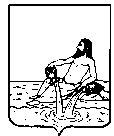 АДМИНИСТРАЦИЯ ВЕЛИКОУСТЮГСКОГО МУНИЦИПАЛЬНОГО ОКРУГАВОЛОГОДСКОЙ ОБЛАСТИПОСТАНОВЛЕНИЕ02.02.2023        		   						                         № 230г. Великий УстюгОб утверждении правил определения объёма и условий предоставления из бюджета округа субсидий на иные целимуниципальным учреждениямВ соответствии с абзацами вторым и четвёртым пункта 1 статьи 78.1 Бюд-жетного кодекса Российской Федерации, статьями 33 и 38 Устава Великоустюг-ского муниципального округа,постановляЮ:1. Утвердить прилагаемые правила определения объёма и условий пре-доставления из бюджета округа субсидий на иные цели муниципальным уч-реждениям.2. Признать утратившими силу постановления администрации Велико-устюгского муниципального района:а) от 22.03.2021 № 397 «Об утверждении порядка определения объёма и условий предоставления субсидий на иные цели муниципальным бюджетным и автономным учреждениям Великоустюгского муниципального района»;б) от 14.02.2022 № 203 «О внесении изменений в постановление адми-нистрации Великоустюгского муниципального района от 22.03.2021 № 397 «Об утверждении порядка определения объёма и условий предоставления субсидий на иные цели муниципальным бюджетным и автономным учреждениям Вели-коустюгского муниципального района». 3. Настоящее постановление вступает в силу с момента его подписания и распространяется на бюджетные правоотношения начиная с бюджета округа на 2023 год и плановый период 2024 и 2025 годов.И. о. Главы Великоустюгского муниципального округа	                                  С. В. КотовПриложениеУТВЕРЖДЕНЫпостановлением администрацииВеликоустюгского муниципального округаот 02.02.2023 № 230Правилаопределения объёма и условий предоставления из бюджета округасубсидий на иные цели муниципальным учреждениям(далее – правила)1. Настоящие правила в соответствии с абзацами вторым и четвёртым пункта 1 статьи 78.1 Бюджетного кодекса Российской Федерации устанавливают порядок определения объёма и условий предоставления из бюджета округа субсидий на иные цели муниципальным учреждениям.2. Субсидия предоставляется в пределах лимитов бюджетных обязательств, доведённых в установленном порядке главному распорядителю бюджетных средств (далее - главный распорядитель), как получателю бюджетных средств на цели предос-тавления субсидии на иные цели (далее - субсидия).3. Решение о предоставлении учреждениям субсидии принимается главным распорядителем.Объём субсидии определяется главным распорядителем с учётом потребности учреждения в получении таковой.4. В целях предоставления субсидии главным распорядителем и учреждением заключается соглашение в соответствии с типовой формой, утверждённой финан-совым управлением администрации Великоустюгского муниципального округа (далее - финансовое управление), в котором предусматриваются в том числе:а) цель, порядок, объём и сроки предоставления субсидии;б) обязанность главного распорядителя проводить проверки соблюдения учреждением условий предоставления субсидии, установленных соглашением;в) порядок возврата сумм, использованных учреждением, в случае установ-ления по итогам проверок, проведённых главным распорядителем, а также иными уполномоченными органами муниципального финансового контроля, фактов нару-шения целей и условий предоставления субсидии, определённых соглашением;г) форма, порядок и сроки представления учреждением отчётности об исполь-зовании субсидии;д) случаи и порядок внесения изменений в соглашение, в том числе при умень-шении в соответствии с решением Великоустюгской Думы о бюджете округа глав-ному распорядителю как получателю бюджетных средств, ранее доведённых ему в установленном порядке лимитов бюджетных обязательств на предоставление суб-сидии, а также случаи и порядок досрочного прекращения соглашения;е) иные права, обязанности и ответственность главного распорядителя и учреж-дения при реализации соглашения.5. Перечисление субсидии осуществляется в установленном порядке на счёт, открытый в территориальном органе Федерального казначейства, на котором в соответствии с законодательством Российской Федерации учитываются операции со средствами, поступающими учреждениям.26. Операции с субсидией учитываются на лицевом счёте, предназначенном для учёта операций со средствами, предоставленными учреждениям в виде субсидии, отк-рываемом учреждению в финансовом управлении в соответствии с порядком, уста-новленным им же.7. Санкционирование оплаты денежных обязательств, источником финансового обеспечения которых является субсидия, осуществляется в порядке, установленном финансовым управлением, в соответствии с частью 16 статьи 30 Федерального закона от 08.05.2010 № 83-ФЗ «О внесении изменений в отдельные законодательные акты Российской Федерации в связи с совершенствованием правового положения госу-дарственных (муниципальных) учреждений».8. Информация об объёме и сроках перечисления субсидии учитывается глав-ным распорядителем при формировании прогноза кассовых выплат из бюджета округа, необходимого для составления в установленном порядке кассового плана исполнения бюджета округа.9. Не использованные в текущем году остатки субсидии подлежат возврату в бюджет округа в установленном порядке. Указанные остатки субсидии могут исполь-зоваться учреждениями в очередном финансовом году при наличии потребности в них на те же цели в соответствии с решением главного распорядителя.10. Контроль соблюдения условий, целей и порядка предоставления субсидий осуществляется главным распорядителем, а также органом местного самоуправления, осуществляющим функции по контролю в финансово-бюджетной сфере.